Sponsored by Total Transition Services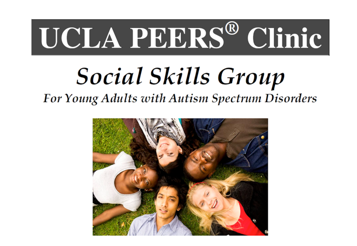 Topics of instruction include:Conversation Skills, Dating Skills, Appropriate Use of Humor, Electronic Communication, Entering and Exiting Conversations, Handling Teasing, Bullying, Gossip, Arguments and Disagreements with Peers, and having appropriate Get-Togethers with FriendsFor more Information Contact: Marcey Chapman at 254-733-2985 or m.chapman@yourtts.com